INDICAÇÃO Nº         /2021Sr. Presidente: O vereador Aldemar Veiga Junior - DEM solicita que seja encaminhado a Exma. Sra. Prefeita Municipal Lucimara Godoy Vilas Boas – PSD a seguinte indicação: Solicita a revitalização da placa de sinalização de ponto de ônibus localizada na Rua Piratininga, próximo ao número 74, Vila Independência.  	JUSTIFICATIVA:	Moradores e usuários do transporte coletivo reclamam que a referida placa está desgastada e pichada, prejudicando a visibilidade e gerando dúvidas, conforme foto abaixo.Valinhos, 10 de dezembro de 2021.Aldemar Veiga JuniorVereador - DEM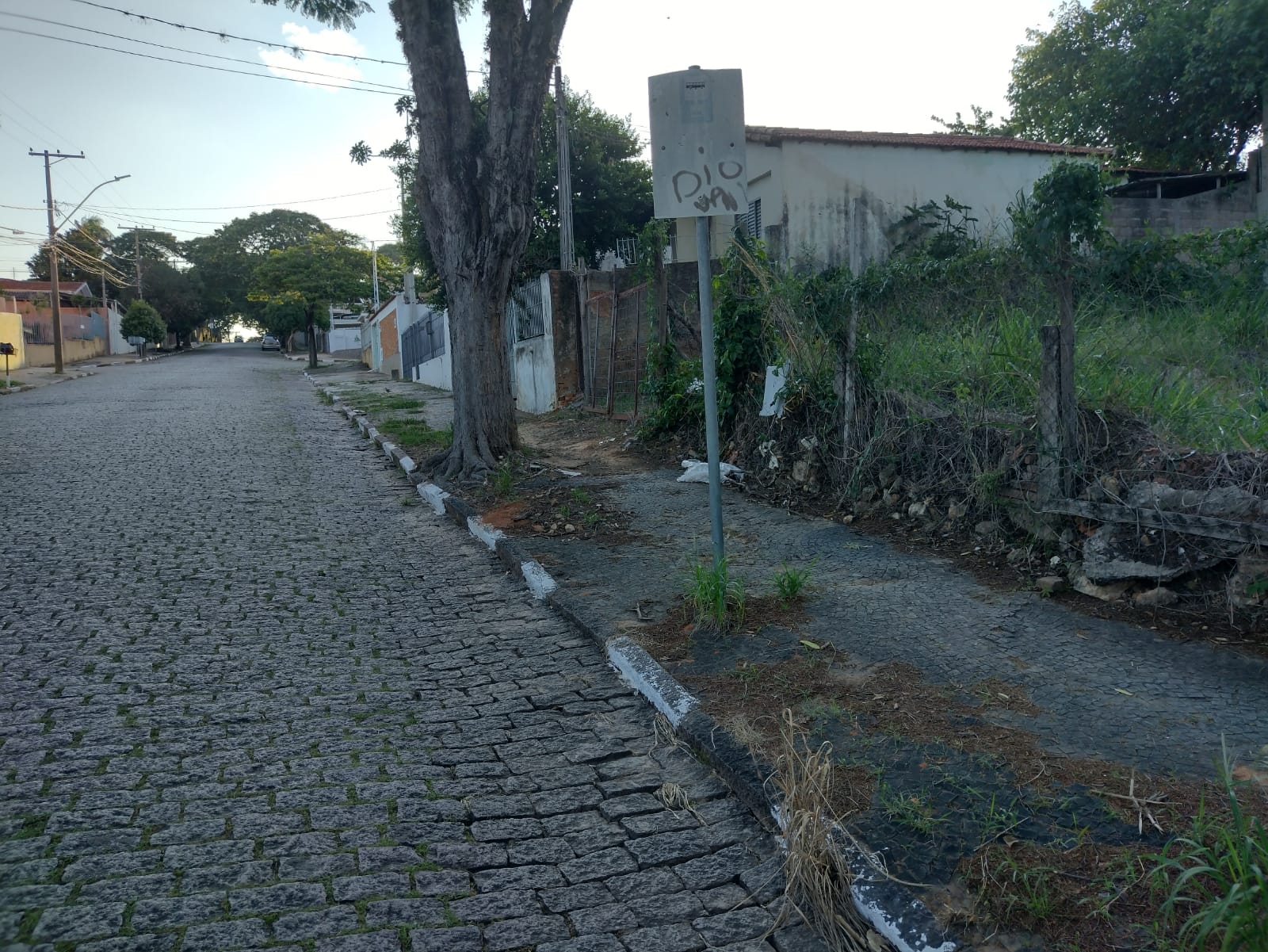 